« 10 »  сентября2020 года							№ 498с. УлётыО внесении изменений в решение Совета муниципального района «Улётовский район» Забайкальского края от 26.12.2019№395 «О бюджете муниципального района «Улётовский район» на 2020 год и плановый период 2021, 2022 годов»В соответствии с Федеральным законом от 06.10.2003 № 131-ФЗ «Об общих принципах организации местного самоуправления в Российской Федерации», руководствуясь Уставом муниципального района, принятым решением Совета муниципального района «Улётовский район» Забайкальского края от 03.12.2014№ 146, Совет муниципального района «Улётовский район» Забайкальского края решил:1.Внести в решение Совета муниципального района «Улётовский район» Забайкальского края от 26.12.2019 №395 «О бюджете муниципального района «Улётовский район» на 2020 год и плановый период 2021, 2022 годов» следующие изменения:1.1. статью 1 главы 1изложить в следующей редакции:«Статья 1. Основные характеристики бюджета муниципального района «Улётовский район» на 2020 год и плановый период 2021, 2022 годов1. Утвердить основные характеристики бюджета муниципального района «Улётовский район» (далее по тексту – бюджет муниципального района) на 2020 год:1) общий объём доходов бюджета муниципального района на 2020 год в сумме 699862,6тыс. рублей, в том числе безвозмездные поступления на 2020 год в сумме 542980,8 тыс. рублей;2) расходам на 2020 год в сумме 700207,4тыс. рублей;3) дефицит бюджета муниципального района на 2020 в сумме 344,8тыс. рублей;2. Утвердить основные характеристики бюджета муниципального района на плановый период 2021, 2022 годов:1) общий объем доходов бюджета муниципального районана 2021 год в сумме 440400,0 тыс. рублей и на 2022 год в сумме 435705,6 тыс. рублей, в том числе безвозмездные поступления соответственно 273230,0тыс. рублей и 255203,6тыс. рублей;2) общий объем расходов бюджета муниципального района на 2021 год в сумме 436176,2 тыс. рублей, и на 2022 год в сумме 431481,8 тыс. рублей.3) профицит бюджета муниципального района на 2021 год в сумме 4223,8тыс. рублей и на 2022 год в сумме 4223,8 тыс. рублей»;1.2.приложение 5 изложить в новой редакции согласно приложения 1;1.3.приложение 9 изложить в новой редакции согласно приложения 2;1.4.приложение 13 изложить в новой редакции согласно приложения 3;1.5приложение 15 изложить в новой редакции согласно приложения 4.2.Настоящее решение официально опубликовать путём размещения (обнародования) на официальном сайте муниципального района «Улётовский район» в информационно-телекоммуникационной сети «Интернет» в разделе «Документы» - «НПА Совета МР «Улётовский район» - http://улёты.забайкальскийкрай.рф.И. о. главы муниципального района«Улётовский район»				   	                        С.С.Подойницын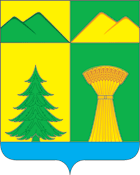 СОВЕТМУНИЦИПАЛЬНОГО РАЙОНА«УЛЁТОВСКИЙ РАЙОН»ЗАБАЙКАЛЬСКОГО КРАЯРЕШЕНИЕСОВЕТМУНИЦИПАЛЬНОГО РАЙОНА«УЛЁТОВСКИЙ РАЙОН»ЗАБАЙКАЛЬСКОГО КРАЯРЕШЕНИЕСОВЕТМУНИЦИПАЛЬНОГО РАЙОНА«УЛЁТОВСКИЙ РАЙОН»ЗАБАЙКАЛЬСКОГО КРАЯРЕШЕНИЕПриложение 1к решению Совета муниципального района«Улётовский район»от « 10 » сентября 2020 года № 498Приложение 5к решению Совета муниципального района«Улётовский район»от 26.12.2019 № 395Источники финансирования дефицита бюджета муниципального района «Улётовский район» Забайкальского края на 2020годПриложение 1к решению Совета муниципального района«Улётовский район»от « 10 » сентября 2020 года № 498Приложение 5к решению Совета муниципального района«Улётовский район»от 26.12.2019 № 395Источники финансирования дефицита бюджета муниципального района «Улётовский район» Забайкальского края на 2020годПриложение 1к решению Совета муниципального района«Улётовский район»от « 10 » сентября 2020 года № 498Приложение 5к решению Совета муниципального района«Улётовский район»от 26.12.2019 № 395Источники финансирования дефицита бюджета муниципального района «Улётовский район» Забайкальского края на 2020годПриложение 1к решению Совета муниципального района«Улётовский район»от « 10 » сентября 2020 года № 498Приложение 5к решению Совета муниципального района«Улётовский район»от 26.12.2019 № 395Источники финансирования дефицита бюджета муниципального района «Улётовский район» Забайкальского края на 2020годКод классификации источников финансирования дефицитов бюджетов Российской ФедерацииКод классификации источников финансирования дефицитов бюджетов Российской ФедерацииНаименование кода группы, подгруппы, статьи и вида источника финансирования дефицитов бюджетов, наименование кода классификации операций сектора государственного управления, относящихся к источникам финансирования дефицитов бюджетовСуммаКод классификации источников финансирования дефицитов бюджетов Российской ФедерацииКод классификации источников финансирования дефицитов бюджетов Российской ФедерацииНаименование кода группы, подгруппы, статьи и вида источника финансирования дефицитов бюджетов, наименование кода классификации операций сектора государственного управления, относящихся к источникам финансирования дефицитов бюджетов(тыс. рублей)Код классификации источников финансирования дефицитов бюджетов Российской ФедерацииКод классификации источников финансирования дефицитов бюджетов Российской ФедерацииНаименование кода группы, подгруппы, статьи и вида источника финансирования дефицитов бюджетов, наименование кода классификации операций сектора государственного управления, относящихся к источникам финансирования дефицитов бюджетов2020 годКод классификации источников финансирования дефицитов бюджетов Российской ФедерацииКод классификации источников финансирования дефицитов бюджетов Российской ФедерацииНаименование кода группы, подгруппы, статьи и вида источника финансирования дефицитов бюджетов, наименование кода классификации операций сектора государственного управления, относящихся к источникам финансирования дефицитов бюджетовкод главногокод группы, подгруппы, статьи и вида источника финансирования дефицитов бюджетов, код классификации операций сектора государственного управления, относящихся к источникам финансирования дефицитов бюджетовНаименование кода группы, подгруппы, статьи и вида источника финансирования дефицитов бюджетов, наименование кода классификации операций сектора государственного управления, относящихся к источникам финансирования дефицитов бюджетов12341 Источники внутреннего финансирования дефицита бюджета, всего, в том числе:344,8201 03 00 00 00 0000 000Бюджетные кредиты от других бюджетов бюджетной системы Российской Федерации в валюте Российской Федерации2111,9301 03 00 00 00 0000 700Получение бюджетных кредитов от других бюджетов бюджетной системы Российской Федерации в валюте Российской Федерации001 03 01 00 05 0000 710Получение кредитов от других бюджетов бюджетной системы Российской Федерации бюджетом субъекта Российской Федерации в валюте Российской Федерации0401 03 00 00 00 0000 800Погашение бюджетных кредитов, полученных от других бюджетов бюджетной системы Российской Федерации в валюте Российской Федерации2111,901 03 01 00 05 0000 810Погашение бюджетом субъекта Российской Федерации кредитов от других бюджетов бюджетной системы Российской Федерации в валюте Российской Федерации2111,9501 05 00 00 00 0000 000Изменение остатков средств на счетах по учету средств бюджета2456,7601 05 00 00 00 0000 500Увеличение остатков средств бюджетов-699862,601 05 02 00 00 0000 500Увеличение прочих остатков средств бюджетов-699862,601 05 02 01 00 0000 510Увеличение прочих остатков денежных средств бюджетов-699862,601 05 02 01 05 0000 510Увеличение прочих остатков денежных средств бюджета муниципального района-699862,6701 05 00 00 00 0000 600Уменьшение остатков средств бюджетов702319,301 05 02 00 00 0000 600Уменьшение прочих остатков средств бюджетов702319,301 05 02 01 00 0000 610Уменьшение прочих остатков денежных средств бюджетов702319,301 05 02 01 00 0000 610Уменьшение прочих остатков денежных средств бюджетов702319,3Приложение 2к решению Совета муниципального района«Улётовский район»от « 10 » сентября 2020 года № 498Приложение 9к решению Совета муниципального района«Улётовский район»от 26.12.2019 № 395Объемы поступления доходов бюджета муниципального района «Улётовский район» Забайкальского края по основным источникам на 2020 годПриложение 2к решению Совета муниципального района«Улётовский район»от « 10 » сентября 2020 года № 498Приложение 9к решению Совета муниципального района«Улётовский район»от 26.12.2019 № 395Объемы поступления доходов бюджета муниципального района «Улётовский район» Забайкальского края по основным источникам на 2020 годПриложение 2к решению Совета муниципального района«Улётовский район»от « 10 » сентября 2020 года № 498Приложение 9к решению Совета муниципального района«Улётовский район»от 26.12.2019 № 395Объемы поступления доходов бюджета муниципального района «Улётовский район» Забайкальского края по основным источникам на 2020 год  Код бюджетнойНаименование доходовСумма  Код бюджетнойНаименование доходовтыс.руб.   Код бюджетнойНаименование доходов2019г.12 3000 1 00 00000 00 0000 000Налоговые доходы всего155659,6182 1 01 02000 01 0000 110Налог на доходы физических лиц124307,4182 1 01 02010 01 0000 110Налог на доходы физических лиц с доходов, источником которых является налоговый агент, за исключением доходов, в отношении которых исчисление и уплата налога осуществляются в соответствии со статьями 227, 227.1 и 228 Налогового кодекса Российской Федерации123413,4182 1 01 02020 01 0000 110Налог на доходы физических лиц с доходов, полученных от осуществления деятельности физическими лицами, зарегистрированными в качестве индивидуальных предпринимателей, нотариусов, занимающихся частной практикой, адвокатов, учредивших адвокатские кабинеты и других лиц, занимающихся частной практикой в соответствии со статьей 227 Налогового кодекса Российской Федерации340,0182 1 01 02030 01 0000 110Налог на доходы физических лиц с доходов, полученных физическими лицами в соответствии со статьей 228 Налогового Кодекса Российской Федерации538,0182 1 01 02040 01 0000 110Налог на доходы физических лиц в виде фиксированных авансовых платежей с доходов, полученных физическими лицами, являющимися иностранными гражданами, осуществляющими трудовую деятельность по найму у физических лиц на основании патента в соответствии со статьей 227.1 Налогового кодекса Российской Федерации16,0000 1 03 00000 00 0000 000Налог на товары ( работы, услуги) реализуемые на территории РФ19015,8100 1 03 02230 01 0000 110доходы от уплаты акцизов на дизельное топливо8713,7100 1 03 02240 01 0000 110доходы от уплаты акцизов на моторные масла44,9100 1 03 02250 01 0000 110доходы от уплаты акцизов на автомобильный бензин11381,7100 1 03 02260 01 0000 110доходы от уплаты акцизов на прямогонный бензин-1124,5000 1 05 00000 00 0000 000Налог на совокупный доход3830,0182 1 05 02000 02 0000 110Единый налог на вмененный доход для отдельных видов деятельности3300,0182 1 05 03000 01 0000 110Единый сельскохозяйственный налог350,0182 1 05 04000 02 0000 110Налог, взимаемый в связи с применением патентной системы налогообложения180,0182 107 01000 01 0000 110Налог на добычу полезных ископаемых6224,4000 1 08 00000 00 0000 000Государственная пошлина 2282,0902 1 08 07150 01 1000 110Государственная пошлина за выдачу разрешения на установку рекламной конструкции2,0182 1 08 03010 01 0000 110 Государственная пошлина по делам, рассматриваемым в судах общей юрисдикции, мировыми судьями (за исключением Верховного Суда Российской Федерации)2280,0000 1 09 00000 00 0000 000ЗАДОЛЖЕННОСТЬ И ПЕРЕРАСЧЕТЫ ПО ОТМЕННЫМ НАЛОГАМ, СБОРАМ И ИНЫМ ОБЯЗАТЕЛЬНЫМ ПЛАТЕЖАМ0182 1 09 01000 03 0000 110Налог на прибыль0182 1 09 04010 02 0000 110Налог на имущество предприятий0182 1 09 04050 03 0000 110Земельный налог0182 1 09 06010 02 0000 110Налог с продаж0182 1 09 07050 03 0000 110 Прочие местные налоги и сборы0Неналоговые доходы14526,2000 1 11 00000 00 0000 000Доходы от использования имущества, находящегося в государственной и муниципальной собственности8397,1902 1 11 05010 00 0000 120Доходы, получаемые в виде арендной платы за земельные участки, государственная собственность на которые не разграничена, а также средства от продажи права на заключение договоров аренды указанных земельных участков7977,1902 1 11 09045 05 0000 120Прочие доходы от использования имущества и прав, находящихся в государственной и муниципальной собственности (за исключением имущества бюджетных и автономных учреждений, а также имущества государственных и муниципальных унитарных предприятий, в том числе казенных)420,0000 1 12 00000 00 0000 000ПЛАТЕЖИ ПРИ ПОЛЬЗОВАНИИ ПРИРОДНЫМИ РЕСУРСАМИ1600,0048 1 12 01000 01 0000 120Плата за негативное воздействие на окружающую среду1600,0000 1 13 00000 00 0000 000ДОХОДЫ ОТ ОКАЗАНИЯ ПЛАТНЫХ УСЛУГ (РАБОТ) И КОМПЕНСАЦИИ ЗАТРАТ ГОСУДАРСТВА0000 1 13 02995 05 0000 130Прочие доходы от компенсации затрат государства0902 1 13 02995 05 0000 130Прочие доходы от  компенсации затрат государства0000 1 13 03050 05 0000 130Прочие доходы от оказания платных услуг 0902 1 13 03050 05 0000 130Прочие доходы от оказания платных услуг 0000 1 14 00000 00 0000 000ДОХОДЫ ОТ ПРОДАЖИ МАТЕРИАЛЬНЫХ И НЕМАТЕРИАЛЬНЫХ АКТИВОВ1060,0902 1 14 02000 00 0000 000Доходы от реализации имущества, находящегося в государственной и муниципальной собственности (за исключением движимого имущества бюджетных и автономных учреждений, а также имущества государственных и муниципальных унитарных предприятий, в том числе казенных)850,0902 1 14 06000 00 0000 430Доходы от продажи земельных участков, находящихся в государственной и муниципальной собственности210,0000 1 16 00000 00 0000 000ШТРАФЫ, САНКЦИИ, ВОЗМЕЩЕНИЕ УЩЕРБА3279,1902 1 16 01154 01 0000 140Административные штрафы, установленные Главой 15 Кодекса Российской Федерации об административных правонарушениях, за административные правонарушения в области финансов, налогов и сборов, страхования, рынка ценных бумаг (за исключением штрафов,       указанных в пункте 6 статьи 46 Бюджетного кодекса Российской Федерации), выявленные должностными лицами органов муниципального контроля20,0902 1 16 07010 05 0000 140Штрафы, неустойки, пени, уплаченные в случае просрочки исполнения поставщиком (подрядчиком, исполнителем) обязательств, предусмотренных муниципальным контрактом, заключенным муниципальным органом, казенным учреждением муниципального района23,0902 1 16 10123 01 0051 140Доходы от денежных взысканий (штрафов), поступающие в счет погашения задолженности, образовавшейся до 1 января 2020 года, подлежащие зачислению в бюджет муниципального образования по нормативам, действовавшим в 2019 году (доходы бюджетов муниципальных районов за исключением доходов, направляемых на формирование муниципального дорожного фонда, а также иных платежей в случае принятия решения финансовым органом муниципального образования о раздельном учете задолженности)3236,1000 1 17 0500 00 0000 000ПРОЧИЕ НЕНАЛОГОВЫЕ ДОХОДЫ190,0902 1 17 05050 05 0000 180Прочие неналоговые доходы бюджетов муниципальных районов190,0Итого собственных доходов170185,8000 2 02 00000 00 0000 000Безвозмездные поступления529676,8902 202  15001 05 0000 150Дотации бюджетам муниципальных районов, на выравнивание уровня бюджетной обеспеченности 114842,0902 202  15002 05 0000 150Дотации на поддержку мер по обеспечению сбалансированности бюджетов муниципальных районов (городских округов)  902 202 20051 05 0000 150Субсидии на реализацию мероприятий федеральной целевой программы «Устойчивое развитие сельских территорий на 2014-2017 годы и на период до 2020 года»902 202 25097 05 0000 150Субсидии на создание в общеобразовательных организациях Забайкальского края, расположенных в сельской местности, условий для занятий физической культурой и спортом2035,7 902 202 25232 05 0000 150Субсидии бюджетам муниципальных районов на создание дополнительных мест для детей в возрасте от 1,5 до 3 лет в образовательных организациях, осуществляющих образовательную деятельность по образовательным программам дошкольного образования29003,6902 202 25255 05 0000 150Субсидии бюджетам муниципальных районов на благоустройство зданий государственных и муниципальных общеобразовательных организаций в целях соблюдения требований к воздушно-тепловому режиму, водоснабжению и канализации17977,7902 202 25299 05 0000 150Субсидии бюджетам муниципальных районов на софинансирование расходных обязательств субъектов Российской Федерации, связанных с реализацией федеральной целевой программы "Увековечение памяти погибших при защите Отечества на 2019 - 2024 годы"145,5902 202 25304 05 0000 150Субсидии бюджетам муниципальных районов на организацию бесплатного горячего питания обучающихся, получающих начальное общее образование в государственных и муниципальных образовательных организациях5984,5902 202 25467 05 0000 150Субсидии бюджетам муниципальных районов на обеспечение развития и укрепления материально-технической базы домов культуры в населенных пунктах с числом жителей до 50 тысяч человек445,4902 202 25516 05 0000 150Субсидии бюджетам муниципальных районов на реализацию мероприятий по укреплению единства российской нации и этнокультурному развитию народов России197,5902 202 25519 05 0000 150Субсидии бюджетам муниципальных районов  на  поддержку отрасли культуры 150,0902 202 25555 05 0000 150Субсидии бюджетам муниципальных районов на  поддержку государственных программ субъектов Российской Федерации  и муниципальных программ формирования современной городской среды10114,3902 202 29999 05 0000 150Субсидии на реализацию закона Забайкальского края "Об образовании" в части увеличения тарифной ставки (должностного оклада) на 25 процентов в поселках городского типа, рабочих поселках педагогическим работникам образовательных учреждений, за исключением учреждений общего образования609,6902 202 29999 05 0000 150Субсидии на софинансирование мероприятий по созданию дополнительных мест для детей в возрасте до 3 лет в образовательных организациях, осуществляющих образовательную деятельность по образовательным программам дошкольного образования13976,0902 202 29999 05 0000 150Субсидии в целях софинансирования расходных обязательств бюджета муниципального района (городского округа) по оплате труда работников учреждений бюджетной сферы, финансируемых за счет средств муниципального района (городского округа)18452,5 902 202 29999 05 0000 150Субсидии на проектирование и строительство (реконструкция) автомобильных дорог общего пользования местного значения с твердым покрытием до сельских населенных пунктов, не имеющих круглогодичной связи с сетью автомобильных дорог общего пользования, а также их капитальный ремонт и ремонт 4439,9902 202 29999 05 0000 150Субсидии на модернизацию объектов теплоэнергетики и капитальный ремонт объектов коммунальной инфраструктуры, находящихся в муниципальной собственности 9785,4902 202 29999 05 0000 150Субсидии на софинансирование расходных обязательств, связанных с реализацией мероприятий в рамках федеральной целевой программы «Устойчивое развитие сельских территорий на 2014-2017 годы и на период до 2020 года»902 202 29999 05 0000 150Субсидии бюджетам муниципальных районов на реализацию мероприятий по комплексному развитию сельских территорий 1000,0902 202 29999 05 0000 150Субсидии бюджетам муниципальных районов на реализацию мероприятий по ликвидации мест несанкционированного размещения отходов10459,4902 202 29999 05 0000 150Субсидии на мероприятия по обеспечению доступности приоритетных объектов и услуг в приоритетных сферах жизнедеятельности инвалидов и других маломобильных групп населения300,0902 202 30024 05 0000 150Субвенции на назначение и выплату вознаграждения приемным родителям902 202 30024 05 0000 150Субвенции на  ежемесячные денежные средства на содержание детей-сирот и детей, оставшихся без попечения родителей, в приемных семьях902 202 30024 05 0000 150Субвенции на  ежемесячные денежные средства на содержание детей-сирот и детей, оставшихся без попечения родителей, в семьях опекунов(попечителей)902 202 30024 05 0000 150Единая субвенция на администрирование отдельных государственных полномочий в сфере образования95,5902 202 30024 05 0000 150Единая субвенция на осуществление отдельных государственных полномочий в сфере государственного управления577,8902 202 30024 05 0000 150Субвенции на обеспечение государственных гарантий реализации прав на получение общедоступного и бесплатного дошкольного образования в МДОО,  общедоступного и бесплатного дошкольного, начального общего, основного общего, среднего общего образования в муниципальных общеобразовательных организациях (0701)63484,2902 202 30024 05 0000 150Субвенции на обеспечение государственных гарантий реализации прав на получение общедоступного и бесплатного дошкольного образования в МДОО,  общедоступного и бесплатного дошкольного, начального общего, основного общего, среднего общего образования в  муниципальных общеобразовательных организациях (0702)170876,5902 202 30024 05 0000 150Субвенции на  осуществление органами местного самоуправления государственного полномочия по предоставлению компенсации части платы, взимаемой с родителей (законных представителей) за присмотр и уход за детьми, осваивающими  образовательные программы  дошколь-ного образования  в образовательных организациях 908,7902 202 30024 05 0000 150Субвенции на исполнение органами местного самоуправления  государственных полномочий по расчету и предоставлению дотаций поселениям на выравнивание бюджетной обеспеченности2691,0902 202 30024 05 0000 150Субвенции на осуществление государственных полномочий по расчету и предоставлению дотаций бюджетам поселений175,0902 202 30024 05 0000 150Субвенции на осуществление государственных полномочий в сфере труда 209,9902 202 30024 05 0000 150Субвенции на осуществление государственного полномочия по созданию административных комиссий в Забайкальском крае7,2902 202 30024 05 0000 150Субвенции на осуществление государственного полномочия по созданию комиссий по делам несовершеннолетних и защите их прав и организации деятельности таких комиссий902 202 30024 05 0000 150Субвенции на администрирование государственного полномочия по организации и осуществлению деятельности по опеке и попечительству над несовершеннолетними2104,0902 202 30024 05 0000 150Субвенции на осуществление государственного полномочия по установлению отдельных нормативов формирования расходов органов местного самоуправления поселений902 202 30024 05 0000 150Субвенции на обеспечение льготным питанием отдельных категорий обучающихся в муниципальных общеобразовательных организациях8880,5902 202 30024 05 0000 150Субвенции на администрирование государственного полномочия по обеспечению бесплатным питанием детей из малоимущих семей, обучающихся в муниципальных общеобразовательных организациях Забайкальского края902 202 30024 05 0000 150Субвенции на администрирование государственных полномочий по предоставлению компенсации затрат родителей ( законных представителей) детей-инвалидов на обучение по основным общеобразовательным программам на дому902 202 30024 05 0000 150Субвенции на  предоставление компенсации затрат родителей (законных представителей) детей-инвалидов на обучение по основным общеобразовательным программам на дому 40,2902 202 30024 05 0000 150Субвенции на предоставление компенсации части платы, взимаемой с родителей (законных представителей) за присмотр и уход за детьми, осваивающими образовательные программы дошкольного образования в образовательных организациях902 202 30024 05 0000 150Субсидии на организацию отдыха и оздоровления детей в каникулярное время2361,8902 202 30024 05 0000 150Субвенции на осуществление государственных полномочий по сбору информации от поселений, входящих в муниципальный район, необходимой для ведения регистра муниципальных нормативных правовых актов Забайкальского края902 202 30024 05 0000 150Ежемесячная денежная выплата лицам из числа детей-сирот и детей, оставшихся без попечения родителей, достигшим 18 лет, но продолжающим обучение по очной форме обучения в общеобразовательном учреждении902 202 30024 05 0000 150Субвенции на осуществление государственного полномочия по организации социальной поддержки отдельных категорий граждан путем обеспечения льготного проезда на городском и пригородном пассажирском транспорте общего пользования (кроме воздушного и железнодорожного)902 202 30024 05 0000 150Субвенции на администрирование государственного полномочия по организации социальной поддержки отдельных категорий граждан путем обеспечения льготного проезда на городском и пригородном пассажирском транспорте общего пользования (кроме воздушного и железнодорожного)902 202 30024 05 0000 150Субвенции на обеспечение проведения капитального ремонта жилых помещений, нуждающихся в капитальном ремонте и принадлежащих на праве собственности детям-сиротам и детям, оставшимся без попечения родителей, а также лицам из числа  детей-сирот и детей, оставшихся без попечения родителей902 202 30027 05 0000 150Субвенции на осуществление  государственного полномочия по организации и осуществлению деятельности по опеке и попечительству над несовершеннолетними11313,4902 202 35118 05 0000 150Субвенции  на осуществление первичного воинского учета на территориях ,где отсутствуют военные комиссариаты902 202 35118 05 0000 150Субвенции  на осуществление первичного воинского учета на территориях ,где отсутствуют военные комиссариаты902 202 35120 05 0000 150Субвенции на осуществление полномочий по составлению (изменению) списков кандидатов в присяжные заседатели федеральных судов общей юрисдикции в РФ 902 202 35469 05 0000 150Субвенции бюджетам муниципальных районов на проведение Всероссийской переписи населения 2020 года305,6902 202 40014 05 0000 150Межбюджетные трансферты, передаваемые бюджетам муниципальных районов из бюджетов поселений на осуществление части полномочий178,6902 202 45303 05 0000 150Межбюджетные трансферты бюджетам муниципальных районов на ежемесячное денежное вознаграждение за классное руководство педагогическим работникам государственных и муниципальных общеобразовательных организаций6288,6902 202 45505 05 0000 150Межбюджетные трансферты, передаваемые бюджетам муниципальных районов на реализацию мероприятий планов социального развития центров экономического роста субъектов Российской Федерации, входящих в состав Дальневосточного федерального округа5797,7902 202 49999 05 0000 150Прочие межбюджетные трансферты, передаваемые бюджетам муниципальных районов13461,6000 207 05000 00 0000 000ПРОЧИЕ БЕЗВОЗМЕЗДНЫЕ ПОСТУПЛЕНИЯ902 207 05030 05 0000 150 Прочие безвозмездные поступления в бюджеты муниципальных районов000 218 00000 00 0000 000Доходы бюджетов муниципальных районов от возврата прочих остатков субсидий, субвенций и иных межбюджетных трансфертов, имеющих целевое назначение, прошлых лет 902 218 60010 05 0000 150Доходы бюджетов муниципальных районов от возврата прочих остатков субсидий, субвенций и иных межбюджетных трансфертов, имеющих целевое назначение, прошлых лет из бюджетов поселений000 219 00000 00 0000 000Возврат остатков субсидий, субвенций и иных межбюджетных трансфертов, имеющих целевое назначение, прошлых лет902 219 60010 05 0000 150Возврат прочих остатков субсидий, субвенций и иных межбюджетных трансфертов, имеющих целевое назначение, прошлых лет из бюджетов муниципальных районовВсего доходов699862,6Приложение 3к решению Совета муниципального района«Улётовский район»от « 10 »  сентября  2020 года № 498Приложение 13к решению Совета муниципального района«Улётовский район»от 26.12.2019 № 395Распределение  бюджетных ассигнований по разделам, подразделам, целевым статьям(муниципальным программам, подпрограммам и не программным направлениям деятельности), группам и подгруппам видов расходов, классификации расходов бюджетаПриложение 4к решению Совета муниципального района«Улётовский район»от « 10 »  сентября  2020 года № 498Приложение 15к решению Совета муниципального района«Улётовский район»от 26.12.2019 № 395Распределение бюджетных ассигнований по главным распорядителям бюджетных средств по структуре расходов бюджета муниципального района на 2020 и плановый период 2021, 2022 годовНаименование показателяКод адм.РзПрЦСРВРУтверждено на 2020год1234567Администрация муниципального района "Улётовский район" Забайкальского края90169727,5Общегосударственные вопросы9010131418,9Функционирование высшего должностного лица субъекта Российской Федерации и муниципального образования90101021204,0Не программная деятельность9010102881204,0Высшее должностное лицо муниципального образования901010288 0 00 203001204,0Расходы на выплаты персоналу в целях обеспечения выполнения функций государственными (муниципальными) органами, казенными учреждениями, органами управления государственными внебюджетными фондами901010288 0 00 203001001204,0Расходы на выплаты персоналу государственных органов901010288 0 00 203001201204,0Фонд оплаты труда и страховые взносы901010288 0 00 20300121924,7Иные выплаты персоналу, за исключением фонда оплаты труда901010288 0 00 203001220,0Взносы по обязательному социальному страхованию на выплаты работникам учреждений901010288 0 00 20300129279,3Закупка товаров, работ и услуг для обеспечения государственных (муниципальных) нужд901010288 0 00 203002000,0Иные закупки товаров, работ и услуг для государственных нужд901010288 0 00 203002400,0Прочие работы, услуги901010288 0 00 203002440,0Функционирование законодательных (представительных) органов государственной власти9010103120,3Не программная деятельность9010103880,0Центральный аппарат901010388 0 00 204000,0Расходы на выплаты персоналу в целях обеспечения выполнения функций государственными (муниципальными) органами, казенными учреждениями, органами управления государственными внебюджетными фондами901010388 0 00 204001000,0Расходы на выплаты персоналу государственных органов901010388 0 00 204001200,0Фонд оплаты труда и страховые взносы901010388 0 00 204001210,0Иные выплаты персоналу, за исключением фонда оплаты труда901010388 0 00 204001220,0Взносы по обязательному социальному страхованию на выплаты работникам учреждений901010388 0 00 204001290,0Закупка товаров, работ и услуг для обеспечения государственных (муниципальных) нужд901010388 0 00 204002000,0Иные закупки товаров, работ и услуг для государственных нужд901010388 0 00 204002400,0Закупка товаров, работ, услуг в сфере информационно-коммуникационных технологий901010388 0 00 204002420,0Прочие работы, услуги901010388 0 00 204002440,0Уплата прочих налогов, сборов и иных платежей901010300 0 00 204008520,0Иные бюджетные ассигнования901010388 0 00 204008000,0Уплата налогов, сборов и иных платежей901010388 0 00 204008500,0Уплата прочих налогов, сборов и иных платежей901010388 0 00 204008520,0Председатель законодательного (представительного) органа муниципального образования901010388 0 00 21100120,3Расходы на выплаты персоналу государственных органов901010388 0 00 21100120120,3Фонд оплаты труда и страховые взносы901010388 0 00 211001210,0Иные выплаты персоналу, за исключением фонда оплаты труда901010388 0 00 21100123120,3Взносы по обязательному социальному страхованию на выплаты работникам учреждений901010388 0 00 211001290,0Иные закупки товаров, работ и услуг для государственных нужд901010388 0 00 211002400,0Прочие работы, услуги901010388 0 00 211002440,0Функционирование Правительства Российской Федерации, высших исполнительных органов государственной власти субъектов Российской Федерации, местных администраций901010417836,6Не программная деятельность90101048817042,0Центральный аппарат901010488 0 00 2040017042,0Расходы на выплаты персоналу в целях обеспечения выполнения функций государственными (муниципальными) органами, казенными учреждениями, органами управления государственными внебюджетными фондами901010488 0 00 2040010016992,0Расходы на выплаты персоналу государственных органов901010488 0 00 2040012016992,0Фонд оплаты труда и страховые взносы901010488 0 00 2040012113051,0Иные выплаты персоналу, за исключением фонда оплаты труда901010488 0 00 204001220,0Взносы по обязательному социальному страхованию на выплаты работникам учреждений901010488 0 00 204001293941,0Иные бюджетные ассигнования901010488 0 00 2040020050,0Уплата налогов, сборов и иных платежей901010488 0 00 2040024450,0Уплата прочих налогов, сборов и иных платежей901010488 0 00 204008000,0Иные бюджетные ассигнования901010488 0 00 204008520,0Осуществление государственных полномочий в сфере труда9010104043 087 79206209,9Расходы на выплаты персоналу в целях обеспечения выполнения функций государственными (муниципальными) органами, казенными учреждениями, органами управления государственными внебюджетными фондами9010104043 087 79206100209,9Расходы на выплаты персоналу государственных (муниципальных) органов9010104043 087 79206120209,9Фонд оплаты труда и страховые взносы9010104043 087 79206121160,9Взносы по обязательному социальному страхованию на выплаты работникам учреждений9010104043 087 7920612949,0Осуществление государственного полномочия по созданию административных комиссий в Забайкальском крае901010488 0 00 792076,9Закупка товаров, работ и услуг для обеспечения государственных (муниципальных) нужд901010488 0 00 792072006,9Иные закупки товаров, работ и услуг для обеспечения государственных (муниципальных) нужд901010488 0 00 792072406,9Закупка товаров, работ, услуг в сфере информационно-коммуникационных технологий901010488 0 00 792072420,0Прочая закупка товаров, работ и услуг для государственных нужд901010488 0 00 792072446,9Осуществление государственного полномочия по созданию комиссий по делам несовершеннолетних и защите их прав и организации деятельности этих комиссий901010488 0 00 792100,0Расходы на выплаты персоналу в целях обеспечения выполнения функций государственными (муниципальными) органами, казенными учреждениями, органами управления государственными внебюджетными фондами901010488 0 00 792101000,0Расходы на выплаты персоналу государственных органов901010488 0 00 792101200,0Фонд оплаты труда и страховые взносы901010488 0 00 792101210,0Взносы по обязательному социальному страхованию на выплаты работникам учреждений901010488 0 00 792101290,0Осуществление государственных полномочий по сбору информации от поселений, входящих в состав муниципального района, необходимой для ведения регистра муниципальных нормативных правовых актов901010488 0 00 79220577,8Расходы на выплаты персоналу в целях обеспечения выполнения функций государственными (муниципальными) органами, казенными учреждениями, органами управления государственными внебюджетными фондами901010488 0 00 79220100577,8Расходы на выплаты персоналу государственных органов901010488 0 00 79220120577,8Фонд оплаты труда и страховые взносы901010488 0 00 79220121514,8Взносы по обязательному социальному страхованию на выплаты работникам учреждений901010488 0 00 7922012960,0Закупка товаров, работ и услуг для обеспечения государственных (муниципальных) нужд901010488 0 00 792202003,0Иные закупки товаров, работ и услуг для государственных нужд901010488 0 00 792202403,0Закупка товаров, работ, услуг в сфере информационно-коммуникационных технологий901010488 0 00 792202423,0Прочая закупка товаров, работ и услуг для государственных нужд901010488 0 00 792202443,0Финансовое обеспечение выполнения функций муниципальных органов власти90101061001372,1Расходы на выплаты персоналу в целях обеспечения выполнения функций государственными (муниципальными) органами, казенными учреждениями, органами управления государственными внебюджетными фондами901010688 0 00 20400120508,6Фонд оплаты труда учреждений901010688 0 00 20400121390,6Взносы по обязательному социальному страхованию на выплаты работникам учреждений901010688 0 00 20400129118,0Расходы на выплаты персоналу в целях обеспечения выполнения функций государственными (муниципальными) органами, казенными учреждениями, органами управления государственными внебюджетными фондами9010106000 00 22500120688,4Фонд оплаты труда учреждений901010600 0 00 22500121528,4Взносы по обязательному социальному страхованию на выплаты работникам учреждений901010600 0 00 22500129160,0Расходы на выплаты персоналу в целях обеспечения выполнения функций государственными (муниципальными) органами, казенными учреждениями, органами управления государственными внебюджетными фондами901010688 0 00 20400175,1Фонд оплаты труда учреждений901010688 0 00 20400121115,0Взносы по обязательному социальному страхованию на выплаты работникам учреждений901010688 0 00 2040012935,0Прочая закупка товаров, работ и услуг для государственных нужд901010688 0 00 2040024425,1Другие общегосударственные вопросы901011311261,9Выполнение других обязательств государства в части материально-технического обеспечения деятельности муниципального органа9010113888036,4Закупка товаров, работ и услуг для обеспечения государственных (муниципальных) нужд901011388 0 008036,4Иные закупки товаров, работ и услуг для государственных нужд901011388 0 00 93990100944,0Расходы на выплату персоналу казенных учреждений901011388 0 00 93990110944,0Фонд оплаты труда учреждений901011388 0 00 93990111680,5Иные выплаты персоналу учреждений, за исключением фонда оплаты труда901011388 0 00 9399011258,0Взносы по обязательному социальному страхованию на выплаты работникам учреждений901011388 0 00 93990119205,5Закупка товаров, работ и услуг для обеспечения государственных (муниципальных) нужд901011388 0 00 939902006526,8Иные закупки товаров, работ и услуг для государственных нужд901011388 0 00 939902406526,8Закупка товаров, работ, услуг в сфере информационно-коммуникационных технологий901011388 0 00 939902420,0Прочая закупка товаров, работ и услуг для государственных нужд901011388 0 00 939902446526,8Иные выплаты населению901011388 0 00 93900300155,0Иные выплаты населению901011388 0 00 93900360155,0Иные бюджетные ассигнования901011388 0 00 93900850105,0Уплата налогов, сборов и иных платежей901011388 0 00 93900853105,0Подготовка и проведение выборов901011388 0 00 54690200305,6Подготовка и проведение выборов901011388 0 00 54690240305,6Подготовка и проведение выборов901011388 0 00 54690244305,6Реализация мероприятий пот укреплению единства российской нации и этнокультурному развитию России901011388 0 00197,5Закупка товаров, работ и услуг для обеспечения государственных (муниципальных) нужд901011388 0 00 L5160200197,5Иные закупки товаров, работ и услуг для государственных нужд901011388 0 00 L5160240197,5Прочая закупка товаров, работ и услуг для государственных нужд901011388 0 00 L5160244197,5Иные межбюджетные трансферты3028,0Подготовка и проведение общероссийского голосования9010113000W009108200134,0Подготовка и проведение общероссийского голосования9010113000W009108240134,0Подготовка и проведение общероссийского голосования9010113000W009108244134,0Иные межбюджетные трансферты за достижение показателей по итогам рейтинга901011300000782002002376,0Иные межбюджетные трансферты за достижение показателей по итогам рейтинга901011300000782002402376,0Иные межбюджетные трансферты за достижение показателей по итогам рейтинга901011300000782002442376,0Иные межбюджетные трансферты за достигнутые показатели по итогам голосования90101130000079109200518,0Иные межбюджетные трансферты за достигнутые показатели по итогам голосования90101130000079109240518,0Иные межбюджетные трансферты за достигнутые показатели по итогам голосования90101130000079109244518,0Национальная безопасность и правоохранительная деятельность90103878,8Защита населения и территории от  чрезвычайных ситуаций природного и техногенного характера, гражданская оборона9010309878,8Муниципальная программа "Совершенствование гражданской обороны, защиты населения и территорий муниципального района "Улётовский район" от чрезвычайных ситуаций мирного и военного времени на 2018-2020 годы"901030903878,8Не программная деятельность901030988878,8Проведение мероприятий по мобилизационной подготовке901030988 0 00 21801878,8Закупка товаров, работ и услуг для обеспечения государственных (муниципальных) нужд901030988 0 00 21801200878,8Иные закупки товаров, работ и услуг для государственных нужд901030988 0 00 21801240878,8Прочая закупка товаров, работ и услуг для государственных нужд901030988 0 00 21801244878,8Национальная  экономика9010432310,1Общеэкономические вопросы9010401300,0Муниципальная программа «Развитие малого и среднего предпринимательства в муниципальном районе «Улётовский район» на 2015-2020 годы901040104300,0Основные мероприятия «Обеспечение условий для развития малого и среднего предпринимательства»901040104300,0Закупка товаров, работ и услуг для обеспечения государственных (муниципальных) нужд901040104 0 01 41001200300,0Иные закупки товаров, работ и услуг для государственных нужд901040104 0 01 41001240300,0Прочая закупка товаров, работ и услуг для государственных нужд901040104 0 01 41001244300,0Муниципальная программа  «Юное поколение» в сфере отдыха, оздоровления, занятости детей и подростков муниципального района «Улётовский район» Забайкальского края на 2016-2018 годы90104010,0Основные мероприятия «Создание в муниципальном районе «Улетовский район» правовых, экономических и организационных условий, необходимых для полноценного отдыха и оздоровления детей»901040104 0 02 410022000,0Закупка товаров, работ и услуг для обеспечения государственных (муниципальных) нужд901040104 0 02 410022400,0Иные закупки товаров, работ и услуг для государственных нужд901040104 0 02 410022400,0Прочая закупка товаров, работ и услуг для государственных нужд901040104 0 02 410022440,0Сельское хозяйство и рыболовство9010405300,0Муниципальная программа «Устойчивое развитие сельских территорий на 2015 -2017 годы и на период до 2020 года муниципального района «Улётовский район»901040504 0 03 41003800300,0Муниципальная программа «Устойчивое развитие сельских территорий на 2015 -2017 годы и на период до 2020 года муниципального района «Улётовский район»901040504 0 03 41003800300,0Основное мероприятие " Создание комфортных условий жизнедеятельности в сельской местности "901040504 0 03 41003810300,0Субсидии юридическим лицам (кроме некоммерческих организаций)- производителям товаров, работ, услуг901040504 0 03 41003814300,0Расходы на капитальный ремонт жилых помещений901040588 0 00 410032400,0Прочая закупка товаров, работ и услуг для государственных нужд901040588 0 00 410032440,0Дорожное хозяйство (дорожные фонды)901040931710,1Муниципальная программа "Содержание уличной дорожной сети Улётовского района" на 2018-2020 годы"9010409621472,5Основное мероприятие "Развитие сети автомобильных дорог общего пользования местного значения с твердым покрытием до сельских населенных пунктов, не имеющих круглогодичной связи с сетью автомобильных дорог общего пользования"901040906 021472,5Проектирование и строительство (реконструкцию) автомобильных дорог общего пользования местного значения с твердым покрытием до сельских населенных пунктов, не имеющих круглогодичной связи с сетью автомобильных дорог общего пользования, а также их капитальный ремонт и ремонт901040906 0 04 4431521472,5Капитальные вложения в объекты государственной (муниципальной) собственности901040906 0 04 4431520021472,5Бюджетные инвестиции901040906 0 04 4431524021472,5Бюджетные инвестиции в объекты государственной (муниципальной) собственности901040906 0 04 4431524421472,5Программа "Приведение в нормативное состояние пешеходных переходов муниципального района "Улётовский район"901040906 00,0Основное мероприятие " Приведение в нормативное состояние пешеходных переходов "901040906 0 010,0Строительство, модернизация, ремонт и содержание автомобильных дорог местного значения901040906 0 01 443150,0Закупка товаров, работ и услуг для обеспечения государственных (муниципальных) нужд901040906 0 01 443152000,0Иные закупки товаров, работ и услуг для государственных нужд901040906 0 01 443152400,0Прочая закупка товаров, работ и услуг для государственных нужд901040906 0 01 443152440,0Основное мероприятие "Организация и проведение районных мероприятий по безопасности дорожного движения901040906 0 020,0Организация и проведение районных мероприятий по безопасности дорожного движения901040906 0 02 443150,0Закупка товаров, работ и услуг для обеспечения государственных (муниципальных) нужд901040906 0 02 443152000,0Иные закупки товаров, работ и услуг для государственных нужд901040906 0 02 443152400,0Прочая закупка товаров, работ и услуг для государственных нужд901040906 0 02 443152440,0Основное мероприятие "Комплексное развитие транспортной инфраструктуры"901040988 0 0010237,6Строительство, модернизация, ремонт и содержание автомобильных дорог местного значения901040988 0 00 S43154439,9Закупка товаров, работ и услуг для обеспечения государственных (муниципальных) нужд901040988 0 00 S43152004439,9Иные закупки товаров, работ и услуг для государственных нужд901040988 0 00 S43152404439,9Прочая закупка товаров, работ и услуг для государственных нужд901040988 0 00S43152444439,9Иные закупки товаров, работ и услуг для государственных нужд901040988 0 00 5505М2405797,7Прочая закупка товаров, работ и услуг для государственных нужд901040988 0 00 5505М2445797,7Жилищно-коммунальное хозяйство901054443,7Коммунальное хозяйство90105024443,7Муниципальная программа "Территориальное развитие муниципального района "Улётовский район" на 2018-2020 годы"9010502884443,7Подпрограмма "Комплексное развитие систем коммунальной инфраструктуры муниципального района "Улётовский район" на 2018-2020 годы"901050288 04443,7Основное мероприятие "Модернизация объектов теплоснабжения, водоснабжения и водоотведения"901050288 0 004443,7Модернизация объектов теплоэнергетики и капитальный ремонт объектов коммунальной инфраструктуры, находящихся в муниципальной собственности901050288 0 00 S49054443,7Закупка товаров, работ и услуг для обеспечения государственных (муниципальных) нужд901050288 0 00 S49052004443,7Иные закупки товаров, работ и услуг для государственных нужд901050288 0 00 S49052404443,7Прочая закупка товаров, работ и услуг для государственных нужд901050288 0 00 S49052444443,7Закупка товаров, работ и услуг для обеспечения государственных (муниципальных) нужд901050388 0 00 L29902000,0Иные закупки товаров, работ и услуг для государственных нужд901050388 0 00 L29902400,0Прочая закупка товаров, работ и услуг для государственных нужд901050388 0 00 L29902440,0Социальная политика90110300,0Социальное обеспечение населения90110030,0Муниципальная программа "Территориальное развитие муниципального района "Улётовский район" на 2018-2020 годы901100360,0Подпрограмма "Обеспечение жильем молодых семей Улётовского района"901100306 20,0Основное мероприятие " Предоставление молодым семьям социальных выплат на приобретение жилья или строительство индивидуального жилого дома"901100306 2 010,0Мероприятия подпрограммы "Обеспечение жильем молодых семей Улётовского района"901100306 2 01 402000,0Социальное обеспечение и иные выплаты населению901100306 2 01 402003000,0Социальные выплаты гражданам, кроме публичных нормативных социальных выплат901100306 2 01 402003200,0Субсидии гражданам на приобретение жилья901100306 2 01 402003220,0Другие вопросы в области социальной политики9011006300,0Муниципальная программа "Социальное развитие муниципального района "Улётовский район" на 2018-2020 годы"901100688300,0Подпрограмма "Доступная среда"901100688 0300,0Основное мероприятие Повышение уровня доступности и качества приоритетных объектов инфраструктуры для инвалидов и маломобильных групп населения"901100688 0 00300,0Мероприятия по обеспечению доступа инвалидов и маломобильных групп населения к объектам и услугам в приоритетных сферах жизнедеятельности901100688 0 00 S2270300,0Закупка товаров, работ и услуг для обеспечения государственных (муниципальных) нужд901100688 0 00 S2270200300,0Иные закупки товаров, работ и услуг для государственных нужд901100688 0 00 S2270240300,0Прочая закупка товаров, работ и услуг для государственных нужд901100688 0 00 S2270244300,0Центр материально технического обеспечения13723,9Другие общегосударственные вопросы902011313723,9Не программная деятельность90201138813723,9Расходы на выплаты персоналу в целях обеспечения выполнения функций государственными (муниципальными) органами, казенными учреждениями, органами управления государственными внебюджетными фондами902011388 0 00 1990513723,9Расходы на выплату персоналу казенных учреждений902011388 0 00 1990510010142,6Фонд оплаты труда учреждений902011388 0 00 1990511010142,6Иные выплаты персоналу учреждений, за исключением фонда оплаты труда902011388 0 00 199051117785,0Взносы по обязательному социальному страхованию на выплаты работникам учреждений902011388 0 00 199051192357,6Закупка товаров, работ и услуг для обеспечения государственных (муниципальных) нужд902011388 0 00 199052003481,3Иные закупки товаров, работ и услуг для государственных нужд902011388 0 00 199052403481,3Прочая закупка товаров, работ и услуг для государственных нужд902011388 0 00 199052443481,3Уплата налогов, сборов и иных платежей902011388 0 00 19905850100,0Уплата налогов, сборов и иных платежей902011388 0 00 1990585125,0Уплата налога на имущество организаций и земельного налога902011388 0 00 1990585225,0Уплата прочих налогов, сборов и иных платежей902011388 0 00 1990585350,0Комитет по финансам администрации муниципального района "Улётовский район" Забайкальского края69118,1Обеспечение деятельности финансовых, налоговых и таможенных органов и органов финансового (финансово-бюджетного) надзора90201065525,5Муниципальная программа "Управление муниципальными финансами  и муниципальным долгом муниципального района "Улётовский район"9020106015347,0Основное мероприятие Обеспечение деятельности Комитета по финансам администрации муниципального района «Улётовский район»902010601 0 105347,0Финансовое обеспечение выполнения функций муниципальных органов власти902010601 0 10 204005347,0Расходы на выплаты персоналу в целях обеспечения выполнения функций государственными (муниципальными) органами, казенными учреждениями, органами управления государственными внебюджетными фондами902010601 0 10 204001005347,0Расходы на выплаты персоналу государственных органов902010601 0 10 204001205347,0Фонд оплаты труда и страховые взносы902010601 0 10 204001214107,0Иные выплаты персоналу, за исключением фонда оплаты труда902010601 0 10 204001220,0Взносы по обязательному социальному страхованию на выплаты работникам учреждений902010601 0 10 204001291240,0Закупка товаров, работ и услуг для обеспечения государственных (муниципальных) нужд902010601 0 10 204002000,0Иные закупки товаров, работ и услуг для государственных нужд902010601 0 10 204002400,0Закупка товаров, работ, услуг в сфере информационно-коммуникационных технологий902010601 0 10 204002420,0Прочая закупка товаров, работ и услуг для государственных нужд902010601 0 10 204002440,0Иные бюджетные ассигнования902010601 0 10 204008000,0Уплата налогов, сборов и иных платежей902010601 0 10 204008500,0Уплата налога на имущество организаций и земельного налога902010601 0 10 204008510,0Уплата прочих налогов, сборов и иных платежей902010601 0 10 204008520,0Не программная деятельность902010688175,0Финансовое обеспечение передаваемых государственных полномочий по расчету и предоставлению бюджетам поселений дотаций на выравнивание бюджетной обеспеченности902010688 0 00 79205175,0Расходы на выплаты персоналу в целях обеспечения выполнения функций государственными (муниципальными) органами, казенными учреждениями, органами управления государственными внебюджетными фондами902010688 0 00 79205100175,0Расходы на выплаты персоналу государственных органов902010688 0 00  79205120175,0Иные выплаты персоналу, за исключением фонда оплаты труда902010688 0 00 792160,0Закупка товаров, работ и услуг для обеспечения государственных (муниципальных) нужд902010688 0 00 792162000,0Иные закупки товаров, работ и услуг для государственных нужд902010688 0 00 792162400,0Закупка товаров, работ, услуг в сфере информационно-коммуникационных технологий902010688 0 00 792162440,0Закупка товаров, работ и услуг для обеспечения государственных (муниципальных) нужд902010688 0 00 204002003,5Иные закупки товаров, работ и услуг для государственных нужд902010688 0 00 204002403,5Прочая закупка товаров, работ и услуг для государственных нужд902010688 0 00 204002443,5Обеспечение проведения выборов и референдумов90201070,0Не программная деятельность9020107880,0Проведение выборов в представительные органы муниципального образования902010788 0 00 020020,0Закупка товаров, работ и услуг для обеспечения государственных (муниципальных) нужд902010788 0 00 020022000,0Иные закупки товаров, работ и услуг для государственных нужд902010788 0 00 020022400,0Прочая закупка товаров, работ и услуг для государственных нужд902010788 0 00 020022440,0Резервные фонды9020111145,0Не программная деятельность902011188145,0Резервные фонды исполнительных органов местного самоуправления902011188 0 00 07005145,0Закупка товаров, работ и услуг для обеспечения государственных (муниципальных) нужд902011188 0 00 07005200145,0Иные закупки товаров, работ и услуг для государственных нужд902011188 0 00 07005240145,0Прочая закупка товаров, работ и услуг для государственных нужд902011188 0 00 07005244145,0Другие общегосударственные вопросы90201131144,3Муниципальная программа "Управление муниципальными финансами  и муниципальным долгом муниципального района "Улётовский район"902011301 0 10 939901144,3Основное мероприятие «Обеспечение деятельности Комитета по финансам администрации муниципального района «Улётовский район»902011301 0 10 93990110492,3Выполнение других обязательств государства в части материально-технического обеспечения деятельности муниципального органа902011301 0 10 93990111380,0Расходы на выплаты персоналу в целях обеспечения выполнения функций государственными (муниципальными) органами, казенными учреждениями, органами управления государственными внебюджетными фондами902011301 0 10 93990119112,3Расходы на выплату персоналу казенных учреждений902011301 0 10 93990200652,0Фонд оплаты труда учреждений902011301 0 10 93990240652,0Иные выплаты персоналу учреждений, за исключением фонда оплаты труда902011301 0 10 93990244652,0Предоставление субсидий бюджетным, автономным учреждениям и иным некоммерческим организациям902050388 0 00L57606001000,0Субсидии бюджетным учреждениям на финансовое обеспечение муниципального задания на оказание муниципальных услуг (выполнение работ)902050388 0 00L57606101000,0Предоставление субсидий бюджетным, автономным учреждениям и иным некоммерческим организациям902050388 0 00L57606121000,0Пенсионное обеспечение90210012696,4Не программная деятельность9021001882696,4Доплаты к пенсиям муниципальных служащих902100188 0 00 491012696,4Закупка товаров, работ и услуг для обеспечения государственных (муниципальных) нужд902100188 0 00 491012000,0Иные закупки товаров, работ и услуг для государственных нужд902100188 0 00 491012400,0Закупка товаров, работ, услуг в сфере информационно-коммуникационных технологий902100188 0 00 491012440,0Социальное обеспечение и иные выплаты населению902100188 0 00 491013002696,4Социальные выплаты гражданам, кроме публичных нормативных социальных выплат902100188 0 00 491013202696,4Пособия и компенсации гражданам и иные социальные выплаты, кроме публичных нормативных обязательств902100188 0 00 491013212696,4Обслуживание государственного и муниципального долга9021319,0Обслуживание государственного внутреннего и муниципального долга902130119,0Муниципальная программа "Управление муниципальными финансами и муниципальным долгом муниципального района "Улётовский район" на 2018-2020 годы"902130101 019,0Основное мероприятие "Управление муниципальным долгом муниципального района "Улётовский район"902130101 0 0819,0Процентные платежи по муниципальному долгу муниципального района902130101 0 08 0606519,0Обслуживание государственного (муниципального) долга902130101 0 08 0606570019,0Обслуживание муниципального долга902130101 0 08 0606573019,0Межбюджетные трансферты общего характера бюджетам бюджетной системы Российской Федерации90258587,9Иные межбюджетные трансферты 902031782,2Иные межбюджетные трансферты 902030901 0 09 52104500231,0Иные межбюджетные трансферты бюджетам городского и сельских поселений муниципального района902030901 0 09 52104540231,0Иные межбюджетные трансферты 902030901 0 09 521055001551,2Иные межбюджетные трансферты бюджетам городского и сельских поселений муниципального района01 0 09 521055401551,20Иные межбюджетные трансферты 9020516614,9Иные межбюджетные трансферты 902050201 0 10 52106500720,3Иные межбюджетные трансферты бюджетам городского и сельских поселений муниципального района902050201 0 10 52106540720,3Иные межбюджетные трансферты бюджетам городского и сельских поселений муниципального района902050201 0 10 52106541720,3Модернизация объектов теплоэнергетики и капитальный ремонт объектов коммунальной инфраструктуры, находящихся в муниципальной собственности902050288 0 00 S49055005341,7Субсидия902050288 0 00 S49055205341,7Субсидия бюджетам городского и сельских поселений муниципального района902050288 0 00 S49055215341,7Иные межбюджетные трансферты 902050301 0 10 52107500187,0Иные межбюджетные трансферты бюджетам городского и сельских поселений муниципального района902050301 0 10 52107540187,0Иные межбюджетные трансферты бюджетам городского и сельских поселений муниципального района902050301 0 10 52107541187,0Иные межбюджетные трансферты 902050301 0 10 52108500106,1Иные межбюджетные трансферты бюджетам городского и сельских поселений муниципального района902050301 0 10 52108540106,1Иные межбюджетные трансферты бюджетам городского и сельских поселений муниципального района902050301 0 10 52108541106,1Иные межбюджетные трансферты 902050300 0 00 L2990500145,5Иные межбюджетные трансферты бюджетам городского и сельских поселений муниципального района902050300 0 00 L2990520145,5Иные межбюджетные трансферты бюджетам городского и сельских поселений муниципального района902050300 0 00 L2990521145,5Иные межбюджетные трансферты 902050388 0 F25555050010114,3Иные межбюджетные трансферты бюджетам городского и сельских поселений муниципального района902050388 0 F25555052010114,3Иные межбюджетные трансферты бюджетам городского и сельских поселений муниципального района902050388 0 F25555052110114,3Иные межбюджетные трансферты 902060588 0 0000726450010459,4Иные межбюджетные трансферты бюджетам городского и сельских поселений муниципального района902060588 0 0000726452010459,4Иные межбюджетные трансферты бюджетам городского и сельских поселений муниципального района902060588 0 0000726452110459,4Дотации на выравнивание бюджетной обеспеченности субъектов Российской Федерации и муниципальных образований90214018467,6Муниципальная программа "Управление муниципальными финансами и муниципальным долгом муниципального района "Улётовский район" на 2018-2020 годы"9021401015776,6Основное мероприятие "Предоставление дотаций на выравнивание уровня бюджетной обеспеченности поселений из районного фонда финансовой поддержки поселений"902140101 0 065776,6Дотации на выравнивание бюджетной обеспеченности поселений902140101 0 06 516015776,6Межбюджетные трансферты902140101 0 06 516015005776,6Дотации902140101 0 06 516015105776,6Дотации на выравнивание бюджетной обеспеченности бюджетов поселений902140101 0 06 516015115776,6Не программная деятельность9021401882691,0Исполнение органами местного самоуправления государственных полномочий по расчету и предоставлению дотаций поселениям на выравнивание бюджетной обеспеченности902140188 0 00 780602691,0Межбюджетные трансферты902140188 0 00 780605002691,0Дотации902140188 0 00 780605102691,0Дотации на выравнивание бюджетной обеспеченности бюджетов поселений902140188 0 00 780605112691,0Иные дотации902140215295,5Муниципальная программа "Управление муниципальными финансами и муниципальным долгом муниципального района "Улётовский район" на 2018-2020 годы"90214020115295,5Основное мероприятие "Предоставление дотаций на поддержку мер по обеспечению сбалансированности бюджетов поселений из бюджета муниципального района"902140201 0 0715295,5Дотации на поддержку мер по обеспечению сбалансированности бюджетов поселений902140201 0 07 5170215295,5Межбюджетные трансферты902140201 0 07 5170250015295,5Дотации902140201 0 07 5170251015295,5Дотации на поддержку мер по обеспечению сбалансированности бюджетов поселений902140201 0 07 5170251215295,5Иные межбюджетные трансферты90214035968,0Иные межбюджетные трансферты за достижение показателей по итогам рейтинга902140300000782005002074,0Иные межбюджетные трансферты за достижение показателей по итогам рейтинга902140300000782005202074,0Иные межбюджетные трансферты за достижение показателей по итогам рейтинга902140300000782005212074,0Иные межбюджетные трансферты за достигнутые показатели по итогам голосования902140300000791095003894,0Иные межбюджетные трансферты за достигнутые показатели по итогам голосования902140300000791095203894,0Иные межбюджетные трансферты за достигнутые показатели по итогам голосования902140300000791095213894,0Межбюджетные трансферты902010488 0 00 792075000,3Субвенции902010488 0 00 792075300,3Национальная оборона902020,0Мобилизационная и вневойсковая подготовка90202030,0Не программная деятельность9020203880,0Осуществление первичного воинского учета на территориях, где отсутствуют военные комиссариаты902020388 0 00 511800,0Межбюджетные трансферты902020388 0 00 511805000,0Субвенции902020388 0 00 511805300,0Образование497262,5Образование90207484280,2Дошкольное образование9020701148331,2Муниципальная программа "Развитие образования муниципального района "Улётовский район" на 2018-2020 годы"90207010835604,2Подпрограмма "Развитие дошкольного образования"902070108 135604,2Детские дошкольные учреждения902070108 1 0135604,2Предоставление субсидий бюджетным, автономным учреждениям и иным некоммерческим организациям902070108 1 01 4209935604,2Субсидии бюджетным учреждениям902070108 1 01 4209960035604,2Субсидии автономным учреждениям902070108 1 01 4209961135604,2Детские дошкольные учреждения902070108 1 02 420990,0Предоставление субсидий бюджетным, автономным учреждениям и иным некоммерческим организациям902070108 1 02 420996000,0Субсидии бюджетным учреждениям на финансовое обеспечение муниципального задания на оказание муниципальных услуг (выполнение работ)902070108 1 02 420996100,0Субсидии автономным учреждениям на финансовое обеспечение муниципального задания на оказание муниципальных услуг (выполнение работ)902070108 1 02 420996120,0Основное мероприятие "Проведение капитального ремонта в дошкольных учреждениях"902070108 1 030,0Детские дошкольные учреждения902070108 1 03 420990,0Предоставление субсидий бюджетным, автономным учреждениям и иным некоммерческим организациям902070108 1 03 420996000,0Субсидии бюджетным учреждениям902070108 1 03 420996100,0Субсидии на иные цели902070108 1 03 420996120,0Основное мероприятие "Реализация основных общеобразовательных программ дошкольного образования"902070114 1 0163484,2Обеспечение государственных гарантий реализации прав на получение общедоступного и бесплатного дошкольного образования в муниципальных дошкольных образовательных организациях, общедоступного и бесплатного дошкольного, начального общего, основного общего, среднего общего образования в муниципальных общеобразовательных организациях, обеспечение дополнительного образования детей в муниципальных общеобразовательных организациях902070114 1 01 7120163484,2Предоставление субсидий бюджетным, автономным учреждениям и иным некоммерческим организациям902070114 1 01 7120160063484,2Субсидии бюджетным учреждениям902070114 1 01 7120161163484,2Предоставление субсидий бюджетным, автономным учреждениям и иным некоммерческим организациям902070188 0 Р2 515906000,0Субсидии бюджетным учреждениям902070188 0 Р2 515906110,0Предоставление субсидий бюджетным, автономным учреждениям и иным некоммерческим организациям902070188 0 Р2 5232041028508,6Субсидии бюджетным учреждениям902070188 0 Р2 5232041428508,6Предоставление субсидий бюджетным, автономным учреждениям и иным некоммерческим организациям9020701880Р27144341013976,0Субсидии бюджетным учреждениям9020701880Р27144341413976,0Предоставление субсидий бюджетным, автономным учреждениям и иным некоммерческим организациям902070188 0 Р2 52320610495,0Субсидии бюджетным учреждениям902070188 0 Р2 52320611495,0Предоставление субсидий бюджетным, автономным учреждениям и иным некоммерческим организациям902070188 0 00 S81806106263,2Субсидии бюджетным учреждениям902070188 0 00 S81806116263,2Общее образование9020702295770,9Муниципальная программа "Развитие образования муниципального района "Улётовский район" на 2018-2020 годы"90207020877166,1Подпрограмма "Повышение качества и доступности общего образования"902070208 277166,1Основное мероприятие "Обеспечение государственной итоговой аттестации"902070208 2 0177166,1Школы-детские сады, школы начальные, неполные средние и средние902070208 2 01 4219977166,1Предоставление субсидий бюджетным, автономным учреждениям и иным некоммерческим организациям902070208 2 01 4219960077166,1Субсидии бюджетным учреждениям902070208 2 01 4219961077166,1Субсидии бюджетным учреждениям на финансовое обеспечение муниципального задания на оказание муниципальных услуг (выполнение работ)902070208 2 01 4219961177166,1Основное мероприятие "Повышение квалификации и переподготовка педагогических кадров и обслуживающего персонала"902070208 2 020,0Школы-детские сады, школы начальные, неполные средние и средние902070208 2 02 421990,0Предоставление субсидий бюджетным, автономным учреждениям и иным некоммерческим организациям902070208 2 02 421996000,0Субсидии бюджетным учреждениям902070208 2 02 421996100,0Субсидии бюджетным учреждениям на финансовое обеспечение муниципального задания на оказание муниципальных услуг (выполнение работ)902070208 2 02 421996110,0Основное мероприятие "Обеспечение государственных гарантий по социальной поддержке детей, обучающихся в муниципальных образовательных учреждениях, находящихся в трудной жизненной ситуации"902070288 0 004653,7Школы-детские сады, школы начальные, неполные средние и средние902070288 0 00 S81804653,7Предоставление субсидий бюджетным, автономным учреждениям и иным некоммерческим организациям902070288 0 00 S81806004653,7Субсидии бюджетным учреждениям902070288 0 00 S81806104653,7Субсидии бюджетным учреждениям902070288 0 00 S81806114653,7Обеспечение бесплатным питанием детей из малоимущих семей, обучающихся в муниципальных общеобразовательных организациях902070214 2 03 712188880,5Предоставление субсидий бюджетным, автономным учреждениям и иным некоммерческим организациям902070214 2 03 712186008880,5Субсидии бюджетным, автономным  учреждениям902070214 2 03 712186108880,5Субсидии на иные цели902070214 2 03 712186128880,5Основное мероприятие "Создание условий для обучения, развития и воспитания детей в образовательных учреждениях"902070208 2 040,0Школы-детские сады, школы начальные, неполные средние и средние902070208 2 04 421990,0Предоставление субсидий бюджетным, автономным учреждениям и иным некоммерческим организациям902070208 2 04 421996000,0Субсидии бюджетным учреждениям902070208 2 04 421996100,0Субсидии бюджетным учреждениям на финансовое обеспечение муниципального задания на оказание муниципальных услуг (выполнение работ)902070208 2 04 421996110,0Основное мероприятие "Создание оптимальной инфраструктуры в образовательных учреждениях"902070208 2 050,0Школы-детские сады, школы начальные, неполные средние и средние902070208 2 05 421990,0Предоставление субсидий бюджетным, автономным учреждениям и иным некоммерческим организациям902070208 2 05 421996000,0Субсидии бюджетным учреждениям902070208 2 05 421996100,0Субсидии на иные цели902070208 2 05 421996120,0Основное мероприятие "Реализация мероприятий по повышению привлекательности педагогической профессии"902070208 2 060,0Школы-детские сады, школы начальные, неполные средние и средние902070208 2 06 421990,0Предоставление субсидий бюджетным, автономным учреждениям и иным некоммерческим организациям902070208 2 06 421996000,0Субсидии бюджетным учреждениям902070208 2 06 421996100,0Субсидии на иные цели902070208 2 06 421996120,0Основное мероприятие " Реализация основных общеобразовательных программ"902070214 2 01170876,5Обеспечение государственных гарантий реализации прав на получение общедоступного и бесплатного дошкольного образования в муниципальных дошкольных образовательных организациях, общедоступного и бесплатного дошкольного, начального общего, основного общего, среднего общего образования в муниципальных общеобразовательных организациях, обеспечение дополнительного образования детей в муниципальных общеобразовательных организациях902070214 2 01 71201170876,5Предоставление субсидий бюджетным, автономным учреждениям и иным некоммерческим организациям902070214 2 01 71201600170876,5Субсидии бюджетным учреждениям902070214 2 01 71201610170876,5Субсидии бюджетным учреждениям на финансовое обеспечение муниципального задания на оказание муниципальных услуг (выполнение работ)902070214 2 01 71201611170876,5Основное мероприятие "Осуществление комплекса мер по обеспечению безопасности образовательных учреждений"902070288 0 0017977,7Школы-детские сады, школы начальные, неполные средние и средние902070288 0 00 L255017977,7Предоставление субсидий бюджетным, автономным учреждениям и иным некоммерческим организациям902070288 0 00 L255060017977,7Субсидии бюджетным учреждениям902070288 0 00 L255061017977,7Субсидии бюджетным учреждениям на финансовое обеспечение муниципального задания на оказание муниципальных услуг (выполнение работ)902070288 0 00 L255061217977,7Основное мероприятие "Создание условий для занятий физической культурой и спортом в образовательных учреждениях"902070288 0 Е22043,3Школы-детские сады, школы начальные, неполные средние и средние902070288 0 Е2 509702043,3Предоставление субсидий бюджетным, автономным учреждениям и иным некоммерческим организациям902070288 0 Е2 509706002043,3Субсидии бюджетным учреждениям902070288 0 Е2 509706102043,3Субсидии на иные цели902070288 0 Е2 509706122043,3Предоставление субсидий бюджетным, автономным учреждениям и иным некоммерческим организациям902070288 0 006005984,5Субсидии бюджетным учреждениям902070288 0 03 6105984,5Субсидии бюджетным учреждениям на финансовое обеспечение муниципального задания на оказание муниципальных услуг (выполнение работ)902070288 0 03 R30406115984,5Субсидии 
бюджетным учреждениям902070288 0 00 530306006288,6Субсидии бюджетным учреждениям на финансовое обеспечение муниципального задания на оказание муниципальных услуг (выполнение работ)902070288 0 00 530306106288,6Предоставление субсидий бюджетным, автономным учреждениям и иным некоммерческим организациям902070288 0 00 530306116288,6Иные межбюджетные трансферты за достижение показателей по итогам рейтинга902070200 0 00 78200600750,0Иные межбюджетные трансферты за достижение показателей по итогам рейтинга902070200 0 00 78200610750,0Иные межбюджетные трансферты за достижение показателей по итогам рейтинга902070200 0 00 78200611750,0Иные межбюджетные трансферты за достигнутые показатели по итогам голосования902070200 0 00 791096001150,0Иные межбюджетные трансферты за достигнутые показатели по итогам голосования902070200 0 00 791096101150,0Иные межбюджетные трансферты за достигнутые показатели по итогам голосования902070200 0 00 791096111150,0Дополнительное образование детей902070333601,5Муниципальная программа "Развитие образования муниципального района "Улётовский район" на 2018-2020 годы"90207030829514,2Подпрограмма "Повышение качества и доступности дополнительного образования детей"90207030829514,2Основные мероприятия «Обеспечениегарантий успешного развития, обучения и воспитания детей в учреждениях дополнительного образования"902070308 3 01 4239929514,2Учреждения дополнительного образования902070308 3 01 4239960029514,2Предоставление субсидий бюджетным, автономным учреждениям и иным некоммерческим организациям902070308 3 01 4239961029514,2Субсидии бюджетным учреждениям902070308 3 01 4239961129514,2Непрограммная деятельность902070388609,6Реализация Закона Забайкальского края "Об отдельных вопросах в сфере образования" в части увеличения педагогическим работникам тарифной ставки (должностного оклада) на 25 процентов в поселках городского типа (рабочих поселках) (кроме педагогических работников муниципальных общеобразовательных учреждений)902070388 0 00 S1101609,6Предоставление субсидий бюджетным, автономным учреждениям и иным некоммерческим организациям902070388 0 00 S1101600609,6Субсидии бюджетным учреждениям902070388 0 00 S1101610609,6Субсидии бюджетным учреждениям на финансовое обеспечение муниципального задания на оказание муниципальных услуг (выполнение работ)902070388 0 00 S1101611609,6Предоставление субсидий бюджетным, автономным учреждениям и иным некоммерческим организациям902070388 0 00 S81806001101,7Субсидии бюджетным учреждениям902070388 0 00 S81806101101,7Субсидии бюджетным учреждениям на финансовое обеспечение муниципального задания на оказание муниципальных услуг (выполнение работ)902070388 0 00 S81806111101,7Иные межбюджетные трансферты за достижение показателей по итогам рейтинга902070300 0 00 782006002000,0Иные межбюджетные трансферты за достижение показателей по итогам рейтинга902070300 0 00 782006102000,0Иные межбюджетные трансферты за достижение показателей по итогам рейтинга902070300 0 00 782006112000,0Иные межбюджетные трансферты за достигнутые показатели по итогам голосования902070300 0 00 79109600376,0Иные межбюджетные трансферты за достигнутые показатели по итогам голосования902070300 0 00 79109610376,0Иные межбюджетные трансферты за достигнутые показатели по итогам голосования902070300 0 00 79109611376,0Молодежная политика90107072611,8Муниципальная программа "Культура муниципального района "Улётовский район" на 2018-2020 годы"9010707070,0Подпрограмма "Молодежная политика"901070707 50,0Основное мероприятие "Организация мероприятий в сфере молодежной политики"901070707 5 010,0Организация и проведение социально-значимых мероприятий для молодежи901070707 5 01 431010,0Закупка товаров, работ и услуг для обеспечения государственных (муниципальных) нужд901070707 5 01 431012000,0Иные закупки товаров, работ и услуг для государственных нужд901070707 5 01 431012400,0Прочая закупка товаров, работ и услуг для государственных нужд901070707 5 01 431012440,0Муниципальная программа "Развитие образования муниципального района "Улётовский район" на 2018-2020 годы"90107078250,0Подпрограмма "Летний отдых и оздоровление детей"901070788 0250,0Основное мероприятие "Обеспечение комплекса мероприятий по отдыху и оздоровлению детей"901070788 0 00250,0Предоставление субсидий бюджетным, автономным учреждениям и иным некоммерческим организациям901070788 0 00 71432600250,0Субсидии бюджетным учреждениям901070788 0 00 71432610250,0Субсидии на иные цели901070788 0 00 71432612250,0Предоставление субсидий бюджетным, автономным учреждениям и иным некоммерческим организациям901070788 0 00 714326002361,8Субсидии бюджетным учреждениям901070788 0 00 714326102361,8Субсидии на иные цели901070788 0 00 714326122361,8Другие вопросы в области образования90107093964,8Муниципальная программа "Развитие образования муниципального района "Улётовский район" на 2018-2020 годы"9010709080,0Подпрограмма "Развитие дошкольного образования"901070908 495,5Основное мероприятие "Социальная поддержка семей с детьми, посещающих детские дошкольные учреждения"901070908 4 01 7923012095,5Расходы на выплаты персоналу в целях обеспечения выполнения функций государственными (муниципальными) органами, казенными учреждениями, органами управления государственными внебюджетными фондами901070908 4 01 7923012173,3Расходы на выплаты персоналу государственных органов901070908 4 01 7923012922,2Подпрограмма "Повышение качества и доступности общего образования"901070908 20,0Основное мероприятие "Обеспечение государственных гарантий по социальной поддержке детей, обучающихся в муниципальных образовательных учреждениях, находящихся в трудной жизненной ситуации"901070908 2 030,0Администрирование государственного полномочия по обеспечению бесплатным питанием детей из малоимущих семей, обучающихся в муниципальных общеобразовательных организациях Забайкальского края901070908 2 03 792190,0Закупка товаров, работ и услуг для обеспечения государственных (муниципальных) нужд901070908 2 03 792192000,0Иные закупки товаров, работ и услуг для государственных нужд901070908 2 03 792192400,0Закупка товаров, работ, услуг в сфере информационно-коммуникационных технологий901070908 2 03 792192420,0Подпрограмма "Исполнение государственных полномочий по опеке и попечительству"901070908 42104,0Основное мероприятие "Принятие мер, направленных на расширение семейных форм устройства детей"901070908 4 012104,0Администрирование государственного полномочия по организации и осуществлению деятельности по опеке и попечительству над несовершеннолетними901070908 4 01 792112104,0Расходы на выплаты персоналу в целях обеспечения выполнения функций государственными (муниципальными) органами, казенными учреждениями, органами управления государственными внебюджетными фондами901070908 4 01 792111002104,0Расходы на выплаты персоналу государственных органов901070908 4 01 792111202104,0Фонд оплаты труда и страховые взносы901070908 4 01 792111211616,0Иные выплаты персоналу, за исключением фонда оплаты труда901070908 4 01 792111220,0Взносы по обязательному социальному страхованию на выплаты работникам учреждений901070908 4 01 79211129488,0Закупка товаров, работ и услуг для обеспечения государственных (муниципальных) нужд901070908 4 01 792112000,0Иные закупки товаров, работ и услуг для государственных нужд901070908 4 01 792112400,0Закупка товаров, работ, услуг в сфере информационно-коммуникационных технологий901070908 4 01 792112420,0Прочая закупка товаров, работ и услуг для государственных нужд901070908 4 01 792112440,0Иные бюджетные ассигнования901070908 4 01 792118000,0Уплата налогов, сборов и иных платежей901070908 4 01 792118500,0Уплата налога на имущество организаций и земельного налога901070908 4 01 792118510,0Уплата прочих налогов, сборов и иных платежей901070908 4 01 792118520,0Подпрограмма "Обеспечивающая подпрограмма муниципальной программы"901070908 70,0Основное мероприятие "Обеспечение функций исполнительных органов местного самоуправления в установленной сфере"901070908 7 010,0Финансовое обеспечение выполнения функций муниципальных органов власти901070908 7 01 204001000,0Расходы на выплаты персоналу государственных органов901070908 7 01 204001200,0Фонд оплаты труда и страховые взносы901070908 7 01 204001210,0Иные выплаты персоналу, за исключением фонда оплаты труда901070908 7 01 204001220,0Взносы по обязательному социальному страхованию на выплаты работникам учреждений901070908 7 01 204001290,0Закупка товаров, работ и услуг для обеспечения государственных (муниципальных) нужд901070908 7 01 204002000,0Иные закупки товаров, работ и услуг для государственных нужд901070908 7 01 204002400,0Закупка товаров, работ, услуг в сфере информационно-коммуникационных технологий901070908 7 01 204002420,0Прочая закупка товаров, работ и услуг для государственных нужд901070908 7 01 204002440,0Иные бюджетные ассигнования901070908 7 01 204008000,0Уплата налогов, сборов и иных платежей901070908 7 01 204008500,0Уплата налога на имущество организаций и земельного налога901070908 7 01 204008510,0Уплата прочих налогов, сборов и иных платежей901070908 7 01 204008530,0Основное мероприятие "Содержание и обслуживание муниципальных учреждений"901070908 7 021765,3Прочие учреждения901070908 7 02 452991765,3Расходы на выплаты персоналу в целях обеспечения выполнения функций государственными (муниципальными) органами, казенными учреждениями, органами управления государственными внебюджетными фондами901070908 7 02 452991001765,3Расходы на выплату персоналу казенных учреждений901070908 7 02 452991101765,3Фонд оплаты труда учреждений901070908 7 02 452991111355,8Иные выплаты персоналу, за исключением фонда оплаты труда901070908 7 02 452991120,0Взносы по обязательному социальному страхованию на выплаты работникам учреждений901070908 7 02 45299119409,5Закупка товаров, работ и услуг для обеспечения государственных (муниципальных) нужд901070908 7 02 452992000,0Иные закупки товаров, работ и услуг для государственных нужд901070908 7 02 452992400,0Закупка товаров, работ, услуг в сфере информационно-коммуникационных технологий901070908 7 02 452992420,0Прочая закупка товаров, работ и услуг для государственных нужд901070908 7 02 452990,0Иные бюджетные ассигнования901070908 7 02 452990,0Уплата налогов, сборов и иных платежей901070908 7 02 452990,0Уплата прочих налоговых сборов и иных платежей901070908 7 02 452998520,0Уплата прочих налогов, сборов и иных платежей901070908 7 02 452998530,0Социальная политика9011012262,3Охрана семьи и детства901100412262,3Муниципальная программа "Развитие образования муниципального района "Улётовский район" на 2018-2020 годы"901100414908,7Подпрограмма "Развитие дошкольного образования"901100414 1908,7Основное мероприятие "Социальная поддержка семей с детьми, посещающими детские дошкольные учреждения"901100414 1 02908,7Предоставление компенсации части платы, взимаемой с родителей (законных представителей) за присмотр и уход за детьми, осваивающими образовательные программы дошкольного образования в образовательных организациях901100414 1 02 71230908,7Закупка товаров, работ и услуг для обеспечения государственных (муниципальных) нужд901100414 1 02 712302004,4Иные закупки товаров, работ и услуг для государственных нужд901100414 1 02 712302404,4Закупка товаров, работ, услуг в сфере информационно-коммуникационных технологий901100414 1 02 712302444,4Социальное обеспечение и иные выплаты населению901100414 1 02 71230300904,3Социальные выплаты гражданам, кроме публичных нормативных социальных выплат901100414 1 02 71230320904,3Пособия и компенсации гражданам и иные социальные выплаты, кроме публичных нормативных обязательств901100414 1 02 71230321904,3Подпрограмма "Исполнение государственных полномочий по опеке и попечительству"901100408 411313,4Основное мероприятие "Принятие мер, направленных на расширение семейных форм устройства детей"901100408 4 010,0Ежемесячные денежные выплаты лицам из числа детей-сирот и детей, оставшихся без попечения родителей, достигшим 18 лет, но продолжающим обучение по очной форме обучения в общеобразовательных учреждениях901100408 4 01 724030,0Закупка товаров, работ и услуг для обеспечения государственных (муниципальных) нужд901100408 4 01 724032000,0Иные закупки товаров, работ и услуг для государственных нужд901100408 4 01 724032400,0Закупка товаров, работ, услуг в сфере информационно-коммуникационных технологий901100408 4 01 724032440,0Социальное обеспечение и иные выплаты населению901100408 4 01 724033000,0Публичные нормативные социальные выплаты гражданам901100408 4 01 724033100,0Пособия и компенсации по публичным нормативным обязательствам901100408 4 01 724033130,0Содержание ребенка в семье опекуна и приемной семье, а также вознаграждение, причитающееся приемному родителю901100408 4 01 7240011313,4Закупка товаров, работ и услуг для обеспечения государственных (муниципальных) нужд901100408 4 01 72400200105,3Иные закупки товаров, работ и услуг для государственных нужд901100408 4 01 72400240105,3Закупка товаров, работ, услуг в сфере информационно-коммуникационных технологий901100408 4 01 72400244105,3Социальное обеспечение и иные выплаты населению901100408 4 01 7240030011208,1Публичные нормативные социальные выплаты гражданам901100408 4 01 7240031011208,1Пособия и компенсации по публичным нормативным обязательствам901100408 4 01 7240031311208,1Назначение и выплата вознаграждения приемным родителям901100408 4 01 724210,0Закупка товаров, работ и услуг для обеспечения государственных (муниципальных) нужд901100408 4 01 724212000,0Иные закупки товаров, работ и услуг для государственных нужд901100408 4 01 724212400,0Закупка товаров, работ, услуг в сфере информационно-коммуникационных технологий901100408 4 01 724212440,0Социальное обеспечение и иные выплаты населению901100408 4 01 724213000,0Публичные нормативные социальные выплаты гражданам901100408 4 01 724213200,0Пособия и компенсации по публичным нормативным обязательствам901100408 4 01 724213230,0Ежемесячные денежные средства  на содержание детей и детей-сирот, оставшихся без попечения родителей, в семьях опекунов (попечителей)901100408 4 01 724310,0Социальное обеспечение и иные выплаты населению901100488 0 00 7122830040,2Публичные нормативные социальные выплаты гражданам901100488 0 00 7122831040,2Пособия и компенсации по публичным нормативным обязательствам901100488 0 00 7122831340,2Социальное обеспечение и иные выплаты населению901100488 0 00 795811000,0Публичные нормативные социальные выплаты гражданам901100488 0 00 795811200,0Пособия и компенсации по публичным нормативным обязательствам901100488 0 00 795811210,0Физическая культура и спорт90111720,0Массовый спорт9011102720,0Муниципальная программа "Социальное развитие муниципального района "Улётовский район" на 2018-2020 годы"901110204720,0Подпрограмма «Развитие физической культуры и спорта в «Улётовском районе»901110204 5720,0Основное мероприятие "Создание условий для занятий физической культурой и спортом различных слоев населения, проведение спортивно-массовых мероприятий"901110204 5 01720,0Мероприятия в области физической культуры и спорта901110204 5 01 41297720,0Закупка товаров, работ и услуг для обеспечения государственных (муниципальных) нужд901110204 5 01 41297200720,0Иные закупки товаров, работ и услуг для государственных нужд901110204 5 01 41297240720,0Прочая закупка товаров, работ и услуг для государственных нужд901110204 5 01 41297244720,0Культура,  кинематография9020848875,4Культура902080148875,4Муниципальная программа "Культура муниципального района "Улётовский район" на 2018-2020 годы"90208010717420,4Подпрограмма "Библиотечное дело"902080107 117420,4Основное мероприятие "Организация библиотечного обслуживания в Улётовском районе"902080107 1 0117420,4Библиотеки902080107 1 01 4429917420,4Предоставление субсидий бюджетным, автономным учреждениям и иным некоммерческим организациям902080107 1 01 4429960017420,4Субсидии бюджетным учреждениям902080107 1 01 4429961017420,4Субсидии бюджетным учреждениям на финансовое обеспечение муниципального задания на оказание муниципальных услуг (выполнение работ)902080107 1 01 4429961117420,4Подпрограмма "Культурно - досуговая деятельность"902080107 224236,1Основное мероприятие "Организация деятельности культурно - досугового учреждения Улётовского района"902080107 2 0124236,1Культурно - досуговые учреждения902080107 2 01 4409924236,1Предоставление субсидий бюджетным, автономным учреждениям и иным некоммерческим организациям902080107 2 01 4409960024236,1Субсидии бюджетным учреждениям902080107 2 01 4409961024236,1Субсидии бюджетным учреждениям на финансовое обеспечение муниципального задания на оказание муниципальных услуг (выполнение работ)902080107 2 01 4409961124236,1Субсидии бюджетным учреждениям902080188 0 00 L4670610445,4Субсидии бюджетным учреждениям на финансовое обеспечение муниципального задания на оказание муниципальных услуг (выполнение работ)902080188 0 00 L4670611445,4Субсидии бюджетным учреждениям 902080188 0 00 L5190610150,0Субсидии бюджетным учреждениям на финансовое обеспечение муниципального задания на оказание муниципальных услуг (выполнение работ) на поддержку отрасли культуры902080188 0 00 L5190611150,0Предоставление субсидий бюджетным, автономным учреждениям и иным некоммерческим организациям902080188 0 00 S81806006433,9Субсидии бюджетным учреждениям902080188 0 00 S81806106433,9Субсидии бюджетным учреждениям на финансовое обеспечение муниципального задания на оказание муницпальных услуг (выполнение работ)902080188 0 00 S81806116433,9Иные межбюджетные трансферты за достигнутые показатели по итогам голосования902080100 0 00 79109600189,6Иные межбюджетные трансферты за достигнутые показатели по итогам голосования902080100 0 00 79109610189,6Иные межбюджетные трансферты за достигнутые показатели по итогам голосования902080100 0 00 79109611189,6Субсидии автономным учреждениям902120288 0 6211500,0Субсидии автономным учреждениям902120288 0 006211500,0Субсидии автономным учреждениям на финансовое обеспечение муниципального задания на оказание муниципальных услуг (выполнение работ)902120288 0 00 457996211500,0Итого расходов700207,4